Dragi učenici,Ovaj tjedan ćemo ponoviti gradivo. Glagole: abfahren, abfliegen, ankommen, aussteigen, einsteigen, ankommen, abholen…Prijevozna sredstva: der Bus, der Zug, das Flugzeug..mit + Dativ; Wohin?  zu + DativGegenteile (suprotnosti): lustig – langweilig, bilig – teuer…. Smjerovi: links rechts, über…Zadaci se nalaze u radnoj bilježnici na stranicama 46. i 47. i 48. stranici.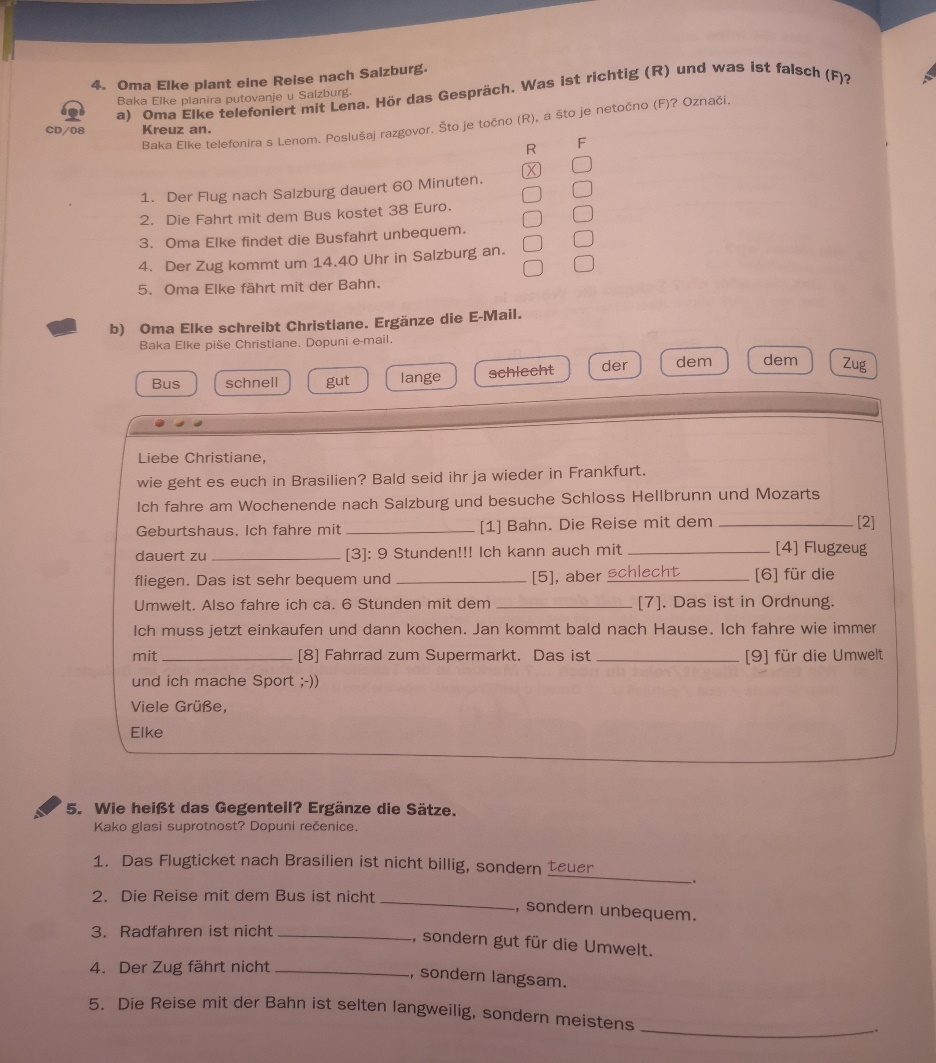 	4. zadatak poslušajte na Izzi - u	Napisati suprotnosti. Pročitaj rečenicu do kraja kako bi znali koju riječ napisati (suprotnost).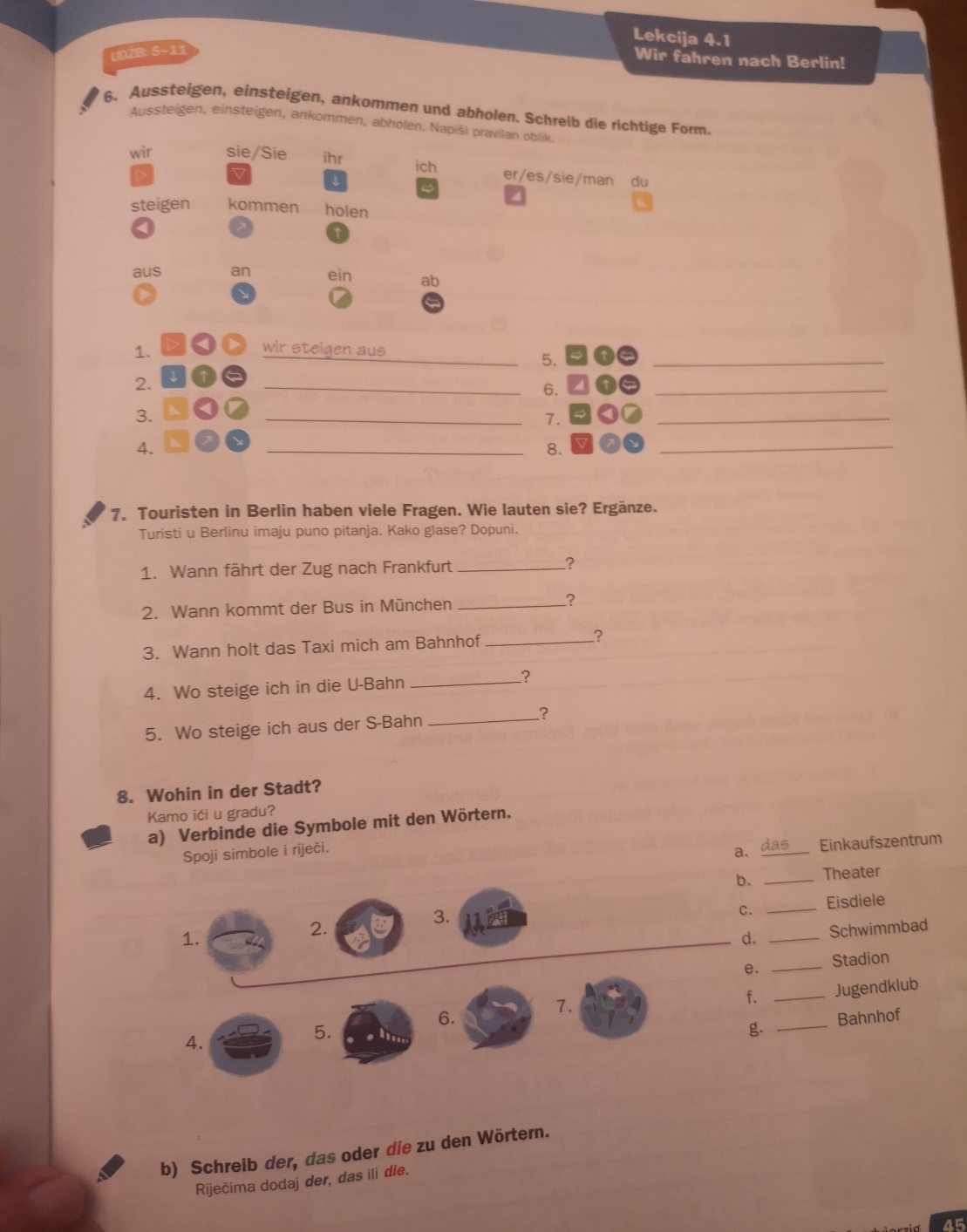 	U ovom zadatku napisati prefiks glagola ab, an, aus, ein…Također riješiti 46. stranicu u RB. Za sve zadatke imate primjere pa samo po tom principu rješavate.Ovaj tjedan ću početi ocjenjivati pa vas molim da se uključite u rad. Mislim da je krajnje vrijeme da se pokrenete. Neke učenike sam već ocijenila s obzirom da su bili izrazito aktivni pa ću ovim putem pohvaliti Luku, Hanu, Viktoriju i Lanu, Šimun i Sara su isto aktivni, a ostali jako slabo, skoro na nikako.Ako niste sigurno kako riješiti zadatke, javite se slobodno u inbox na Yammer – u. za ove zadatke ću vam napisati rješenja kada istekne rok za predaju. Do 22.4. mi morate predati zadaću.Viel Erfolg! 